Overview of the steps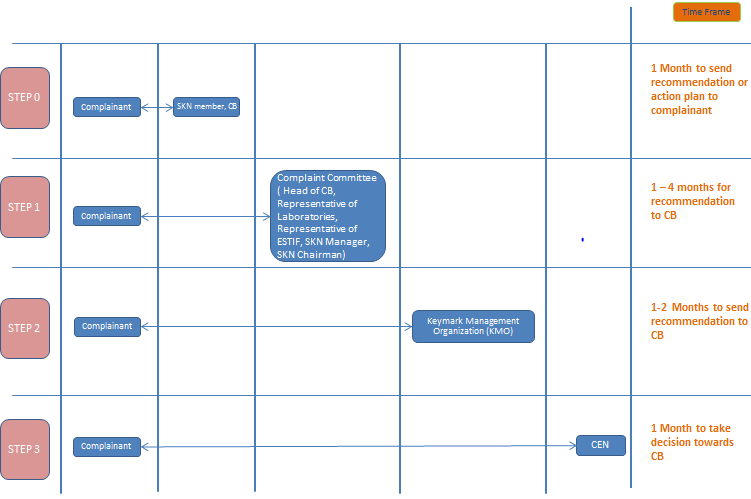 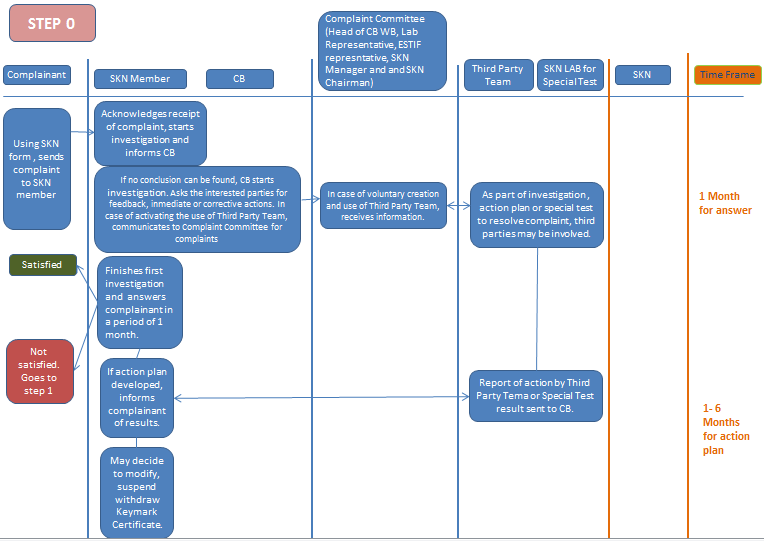 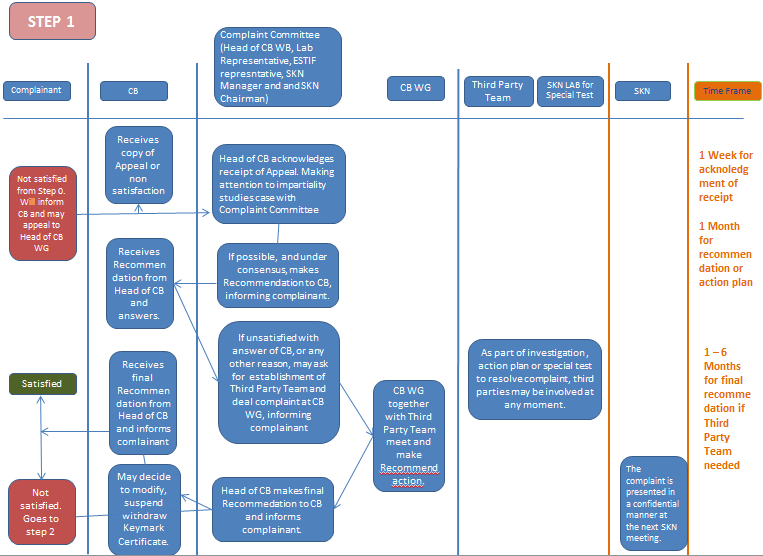 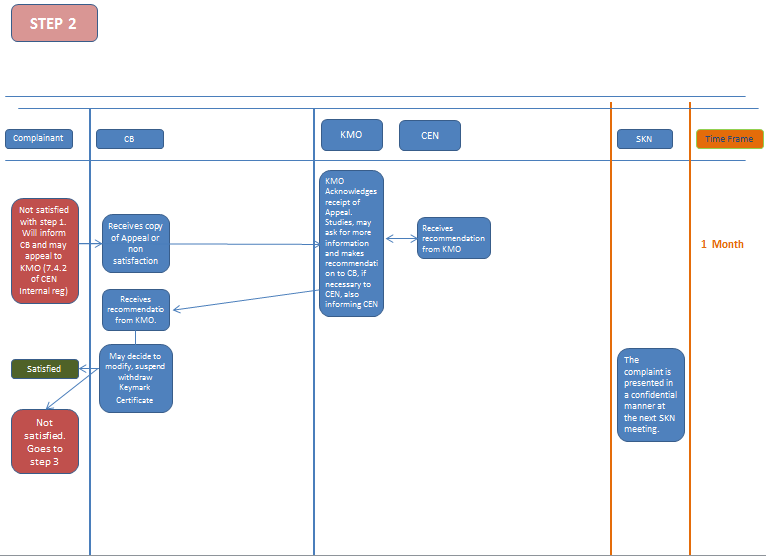 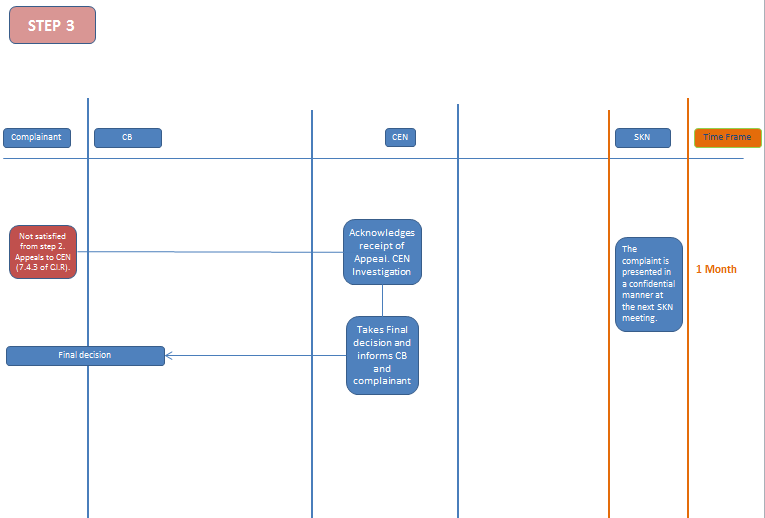 